作業環境測定結果記録表（Ｃ	個人サンプリング法用（粉じん用））報告書（証明書）番号　　　　　　　　　　　　　　　　 １	測定を実施した作業環境測定士２	測定対象物質等３	サンプリング実施日時４	単位作業場所等の概要１Ｃ－①１Ｃ－②５	全体図、単位作業場所の範囲、主要な設備、発生源、労働者の配置及び作業中の行動範囲等を示す図面（５ミリ方眼）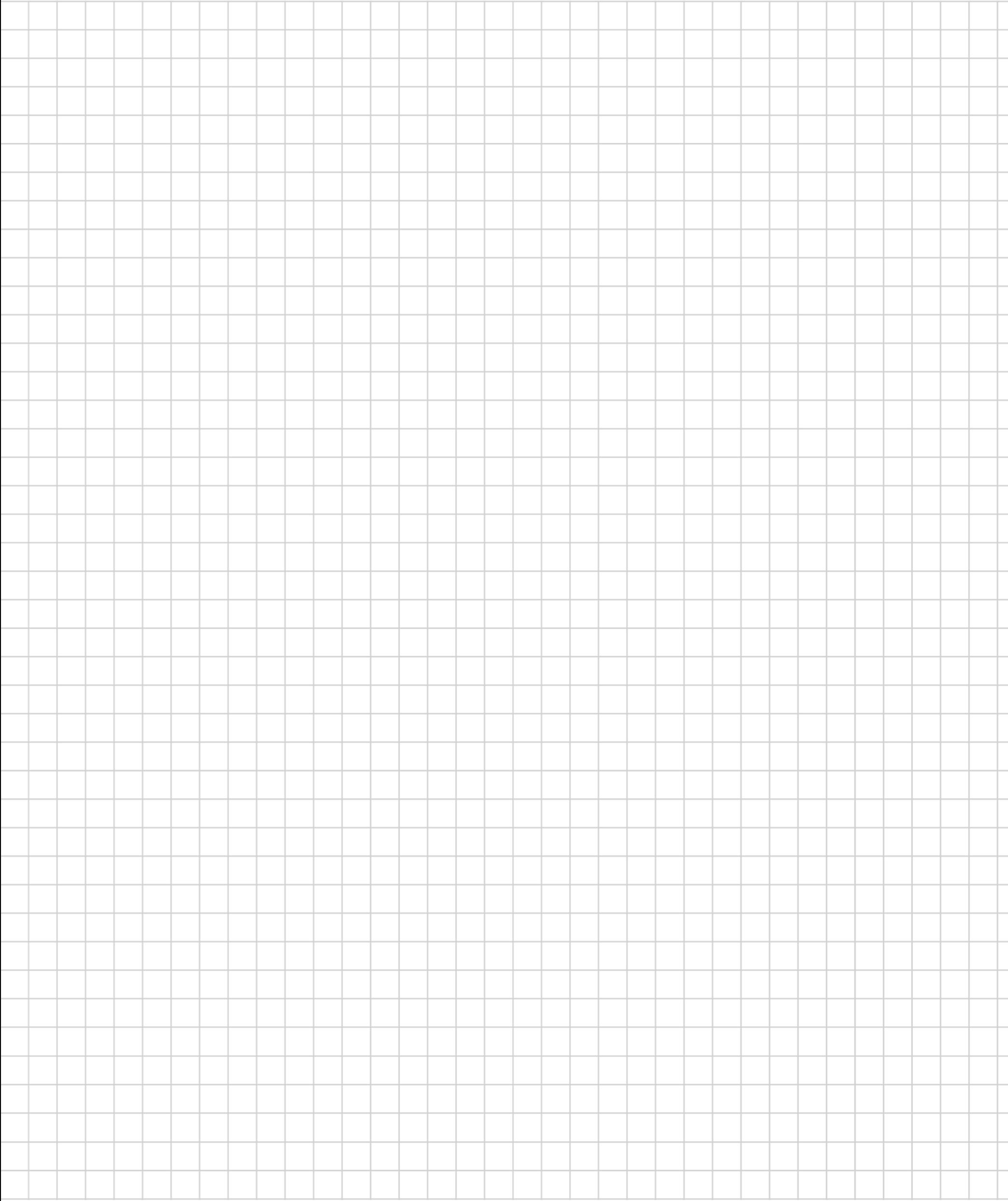 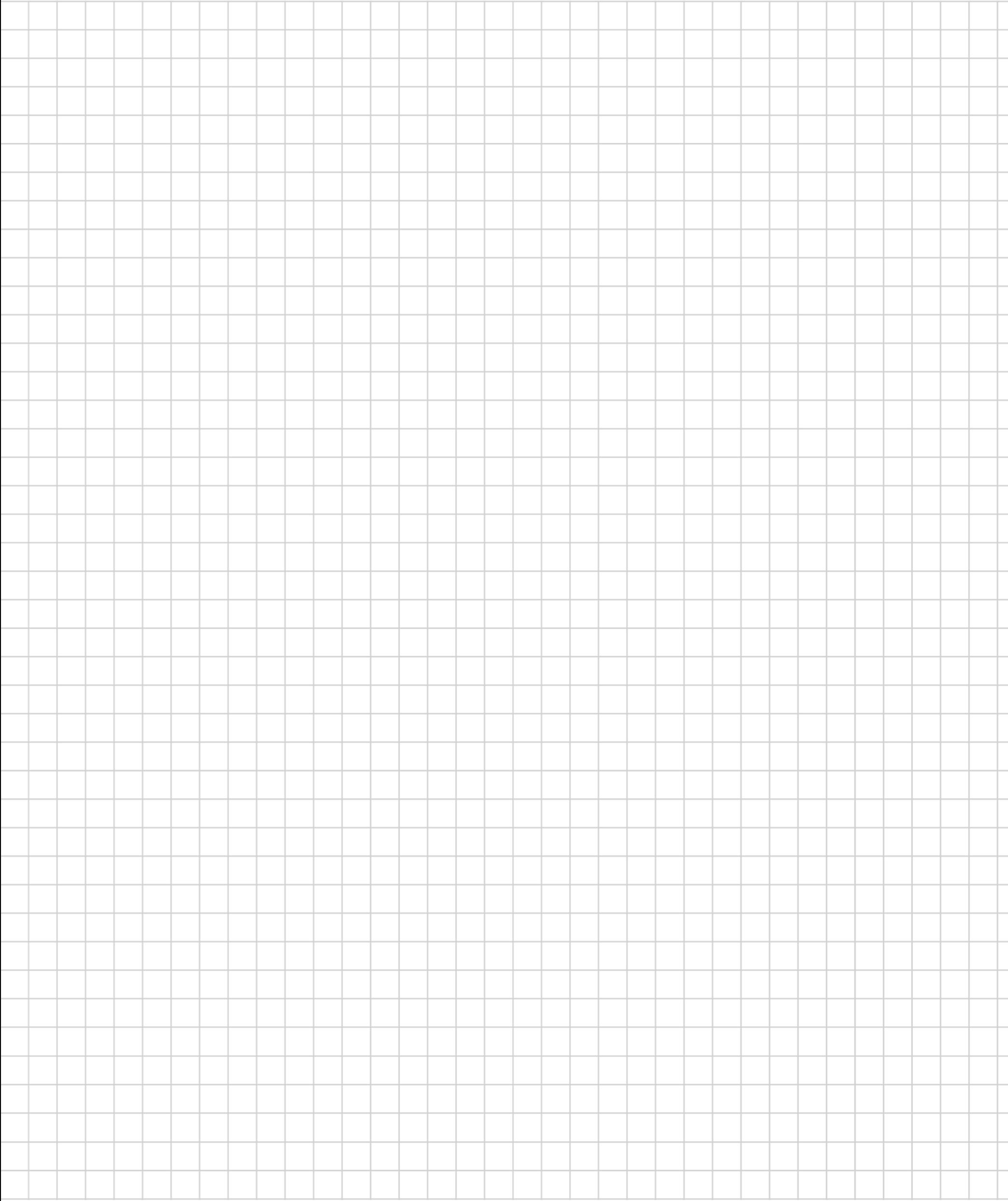 ６	測定データの記録〔Ｃ測定データ〕〔Ｄ測定データ〕７　サンプリング実施時の状況８		粉じん濃度の測定に使用した機器等	（１日目、２日目） イ	分粒装置を用いるろ過捕集方法及び重量分析方法ロ	相対濃度指示方法（Ｃ測定）ハ	相対濃度指示方法（Ｄ測定）９	質量濃度変換係数の決定10	遊離けい酸含有率の測定11	測定結果12	評価⑪氏名⑫登録番号実施項目の別実施項目の別実施項目の別－－デザインサンプリング分析－－デザインサンプリング分析－－デザインサンプリング分析－－デザインサンプリング分析－－デザインサンプリング分析粉じん則別鉱物等の⑮取扱量／月⑬表第２の号⑭粉じんの⑮取扱量／月別区分名称⑮取扱量／月⑲ Ｃ測定日　別実　施　日開始時刻（イ）終了時刻（ロ）時間（ロ）－（イ）⑲ Ｃ測定１日目　年　　月　　日　時　　　分　時　　　分分間⑲ Ｃ測定２日目　年　　月　　日　時　　　分時　　　分分間⑳ Ｄ測定⑳ Ｄ測定　年　　月　　日　時　　　分時　　　分分間㉑	単位作業場所 の番号等㉓	Ｃ測定の労働者の数１日目２日目㉒	単位作業場所の広さm2㉔	Ｃ測定の測定値の数１日目２日目㉕	単位作業場所について(１) 有害物の分布の状況（発生源の特定、有害物の拡散状況とその範囲）(２) 労働者の作業中の行動範囲及び作業時間（有害物ばく露作業に従事するすべての労働者に係るもの）(３) 単位作業場所の範囲を決定した理由㉕	単位作業場所について(１) 有害物の分布の状況（発生源の特定、有害物の拡散状況とその範囲）(２) 労働者の作業中の行動範囲及び作業時間（有害物ばく露作業に従事するすべての労働者に係るもの）(３) 単位作業場所の範囲を決定した理由㉕	単位作業場所について(１) 有害物の分布の状況（発生源の特定、有害物の拡散状況とその範囲）(２) 労働者の作業中の行動範囲及び作業時間（有害物ばく露作業に従事するすべての労働者に係るもの）(３) 単位作業場所の範囲を決定した理由㉕	単位作業場所について(１) 有害物の分布の状況（発生源の特定、有害物の拡散状況とその範囲）(２) 労働者の作業中の行動範囲及び作業時間（有害物ばく露作業に従事するすべての労働者に係るもの）(３) 単位作業場所の範囲を決定した理由㉕	単位作業場所について(１) 有害物の分布の状況（発生源の特定、有害物の拡散状況とその範囲）(２) 労働者の作業中の行動範囲及び作業時間（有害物ばく露作業に従事するすべての労働者に係るもの）(３) 単位作業場所の範囲を決定した理由㉕	単位作業場所について(１) 有害物の分布の状況（発生源の特定、有害物の拡散状況とその範囲）(２) 労働者の作業中の行動範囲及び作業時間（有害物ばく露作業に従事するすべての労働者に係るもの）(３) 単位作業場所の範囲を決定した理由㉕	単位作業場所について(１) 有害物の分布の状況（発生源の特定、有害物の拡散状況とその範囲）(２) 労働者の作業中の行動範囲及び作業時間（有害物ばく露作業に従事するすべての労働者に係るもの）(３) 単位作業場所の範囲を決定した理由㉖	併行測定を行う労働者を決定した理由(１) 労働者の作業中の行動範囲及び作業時間（選定理由も含めて記載すること。）　　㉗	　Ｃ測定のサンプリング計画（判断理由も含めて記載すること。）(１) 均等ばく露作業の内容及び場所(２)　均等ばく露作業内の試料採取機器装着者の人数及び作業内容(３)　試料採取等の時間（時刻）(４)　均等ばく露作業の労働者数が５人未満であって、試料採取時間を均等に分割した場合は、採取試料数及び試料採取時間等㉗－(２)	Ｃ測定の測定時間の短縮を決定した理由(１)　作業の内容が「同一の作業を反復する等労働者にばく露される粉じん（遊離けい酸の含有率が極めて高いものを除く。）の濃度がほぼ均一であることが見込まれるもの」に該当する理由(２)　試料採取時間（時刻）（２時間を下回らない範囲内であること。）㉘	Ｄ測定を行う労働者と測定時刻（判断理由も含めて記載すること。）(１)	発生源に近接する場所における作業の内容(２)	濃度が最も高くなると思われる時間（時刻）(３)	(１)の作業に従事する（Ｄ測定の対象となる）労働者の番号及び選定理由事業場名作業場名１日目１日目２日目２日目１日目１日目２日目２日目㉜ 測定㉝相対濃度㉟質量濃度㉝相対濃度㉟質量濃度㉜ 測定㉝相対濃度㉟質量濃度㉝相対濃度㉟質量濃度方法㉝相対濃度㉟質量濃度㉝相対濃度㉟質量濃度方法㉝相対濃度㉟質量濃度㉝相対濃度㉟質量濃度㉞  №（	）（mg/m3）（	）（mg/m3）（	）（mg/m3）（	）（mg/m3）(労働者番号)（	）（mg/m3）（	）（mg/m3）㉞  №（	）（mg/m3）（	）（mg/m3）1（　）11（　）2（　）12（　）3（　）13（　）4（　）14（　）5（　）15（　）6（　）16（　）7（　）17（　）8（　）18（　）9（　）19（　）10（　）20（　）㊳ ＣD1(　)　）ＣD2(　)ＣD3(　)㊴　サンプリング実施時に当該単位作業場所で行われていた作業、設備の稼働状況等及び測定値に影響を及ぼ㊴　サンプリング実施時に当該単位作業場所で行われていた作業、設備の稼働状況等及び測定値に影響を及ぼ㊴　サンプリング実施時に当該単位作業場所で行われていた作業、設備の稼働状況等及び測定値に影響を及ぼ㊴　サンプリング実施時に当該単位作業場所で行われていた作業、設備の稼働状況等及び測定値に影響を及ぼ㊴　サンプリング実施時に当該単位作業場所で行われていた作業、設備の稼働状況等及び測定値に影響を及ぼ㊴　サンプリング実施時に当該単位作業場所で行われていた作業、設備の稼働状況等及び測定値に影響を及ぼ㊴　サンプリング実施時に当該単位作業場所で行われていた作業、設備の稼働状況等及び測定値に影響を及ぼ㊴　サンプリング実施時に当該単位作業場所で行われていた作業、設備の稼働状況等及び測定値に影響を及ぼしたと考えられる事項の概要したと考えられる事項の概要したと考えられる事項の概要したと考えられる事項の概要したと考えられる事項の概要したと考えられる事項の概要したと考えられる事項の概要したと考えられる事項の概要〔作業工程と発生源及び労働者数〕〔作業工程と発生源及び労働者数〕〔作業工程と発生源及び労働者数〕〔作業工程と発生源及び労働者数〕〔作業工程と発生源及び労働者数〕〔作業工程と発生源及び労働者数〕〔作業工程と発生源及び労働者数〕〔作業工程と発生源及び労働者数〕〔設備、排気装置の稼働状況〕〔設備、排気装置の稼働状況〕〔設備、排気装置の稼働状況〕〔設備、排気装置の稼働状況〕〔設備、排気装置の稼働状況〕〔設備、排気装置の稼働状況〕〔設備、排気装置の稼働状況〕〔設備、排気装置の稼働状況〕〔ドア、窓の開閉、気流の状況〕〔ドア、窓の開閉、気流の状況〕〔ドア、窓の開閉、気流の状況〕〔ドア、窓の開閉、気流の状況〕〔ドア、窓の開閉、気流の状況〕〔ドア、窓の開閉、気流の状況〕〔ドア、窓の開閉、気流の状況〕〔ドア、窓の開閉、気流の状況〕〔当該単位作業場所の周辺からの影響〕〔当該単位作業場所の周辺からの影響〕〔当該単位作業場所の周辺からの影響〕〔当該単位作業場所の周辺からの影響〕〔当該単位作業場所の周辺からの影響〕〔当該単位作業場所の周辺からの影響〕〔当該単位作業場所の周辺からの影響〕〔当該単位作業場所の周辺からの影響〕〔各労働者のサンプリング状況、試料採取機器装着者の労働者番号と測定データ番号の対応関係〕〔各労働者のサンプリング状況、試料採取機器装着者の労働者番号と測定データ番号の対応関係〕〔各労働者のサンプリング状況、試料採取機器装着者の労働者番号と測定データ番号の対応関係〕〔各労働者のサンプリング状況、試料採取機器装着者の労働者番号と測定データ番号の対応関係〕〔各労働者のサンプリング状況、試料採取機器装着者の労働者番号と測定データ番号の対応関係〕〔各労働者のサンプリング状況、試料採取機器装着者の労働者番号と測定データ番号の対応関係〕〔各労働者のサンプリング状況、試料採取機器装着者の労働者番号と測定データ番号の対応関係〕〔各労働者のサンプリング状況、試料採取機器装着者の労働者番号と測定データ番号の対応関係〕天候温度℃湿度％気流～	m/s労働者番号（　　　）質量濃度測定㊶サンプラーの名称及び型式㊷分粒装置の名称及び型式労働者番号（　　　）質量濃度測定㊸吸引流量L/min㊹捕集時間分間労働者番号（　　　）質量濃度測定㊹－(２)	天秤の機器名及び　型式（読取限度）㊹－(２)	天秤の機器名及び　型式（読取限度）（	mg）㊹－(３)	ろ過材の種類㊹－(３)	ろ過材の種類労働者番号（　　　）質量濃度測定㊶サンプラーの名称及び型式㊷分粒装置の名称及び型式労働者番号（　　　）質量濃度測定㊸吸引流量L/min㊹捕集時間分間労働者番号（　　　）質量濃度測定㊹－(２)	天秤の機器名及び型式（読取限度）㊹－(２)	天秤の機器名及び型式（読取限度）（	mg）㊹－(３)	ろ過材の種類㊹－(３)	ろ過材の種類労働者番号（　　　）質量濃度測定㊶サンプラーの名称及び型式㊷分粒装置の名称及び型式労働者番号（　　　）質量濃度測定㊸吸引流量L/min㊹捕集時間分間労働者番号（　　　）質量濃度測定㊹－(２)	天秤の機器名及び型式（読取限度）㊹－(２)	天秤の機器名及び型式（読取限度）（	mg）㊹－(３)	ろ過材の種類㊹－(３)	ろ過材の種類労働者番号（　　　）質量濃度測定㊶サンプラーの名称及び型式㊷分粒装置の名称及び型式労働者番号（　　　）質量濃度測定㊸吸引流量L/min㊹捕集時間分間労働者番号（　　　）質量濃度測定㊹－(２)	天秤の機器名及び型式（読取限度）㊹－(２)	天秤の機器名及び型式（読取限度）（	mg）㊹－(３)	ろ過材の種類㊹－(３)	ろ過材の種類労働者番号（　　　）質量濃度測定㊶サンプラーの名称及び型式㊷分粒装置の名称及び型式労働者番号（　　　）質量濃度測定㊸吸引流量L/min㊹捕集時間分間労働者番号（　　　）質量濃度測定㊹－(２)	天秤の機器名及び型式（読取限度）㊹－(２)	天秤の機器名及び型式（読取限度）（	mg）㊹－(３)	ろ過材の種類㊹－(３)	ろ過材の種類労働者番号（　　　）質量濃度測定㊶サンプラーの名称及び型式㊷分粒装置の名称及び型式労働者番号（　　　）質量濃度測定㊸吸引流量L/min㊹捕集時間分間労働者番号（　　　）質量濃度測定㊹－(２)	天秤の機器名及び型式（読取限度）㊹－(２)	天秤の機器名及び型式（読取限度）（	mg）㊹－(３)	ろ過材の種類㊹－(３)	ろ過材の種類併行測定ロ労働者番号（　　　）質量濃度 測定㊶サンプラーの名称及び型式㊷分粒装置の名称及び型式併行測定ロ労働者番号（　　　）質量濃度 測定㊸吸引流量L/minL/minL/minL/min㊹捕集時間分間分間併行測定ロ労働者番号（　　　）質量濃度 測定㊹－(２)	天秤の機器名及び型式（読取限度）㊹－(２)	天秤の機器名及び型式（読取限度）（	mg）（	mg）（	mg）（	mg）㊹－(３)	ろ過材の種類㊹－(３)	ろ過材の種類併行測定ロ労働者番号（　　　）相対濃度㊺使用機器名㊻型式併行測定ロ測定㊼較正年月日年年月日㊽較正証番号併行測定ロ(併行測定)㊽－(２)	サンプリング時間㊽－(２)	サンプリング時間分間分間分間分間相対濃度測定労働者番号（　　　）相対濃度㊺使用機器名㊻型式相対濃度測定測定㊼較正年月日年年月日㊽較正証番号相対濃度測定(Ｃ測定)(C･D 測定)㊽－(３)	Ｃ測定のサンプリング時間　　　　　　　　　　　　　　　　　分間（　　分間隔）㊽－(３)	Ｃ測定のサンプリング時間　　　　　　　　　　　　　　　　　分間（　　分間隔）㊽－(３)	Ｃ測定のサンプリング時間　　　　　　　　　　　　　　　　　分間（　　分間隔）㊽－(３)	Ｃ測定のサンプリング時間　　　　　　　　　　　　　　　　　分間（　　分間隔）㊽－(３)	Ｃ測定のサンプリング時間　　　　　　　　　　　　　　　　　分間（　　分間隔）㊽－(３)	Ｃ測定のサンプリング時間　　　　　　　　　　　　　　　　　分間（　　分間隔）㊽－(３)	Ｃ測定のサンプリング時間　　　　　　　　　　　　　　　　　分間（　　分間隔）㊽－(３)	Ｃ測定のサンプリング時間　　　　　　　　　　　　　　　　　分間（　　分間隔）㊽－(３)	Ｃ測定のサンプリング時間　　　　　　　　　　　　　　　　　分間（　　分間隔）㊽－(３)	Ｃ測定のサンプリング時間　　　　　　　　　　　　　　　　　分間（　　分間隔）相対濃度測定労働者番号（　　　）相対濃度㊺　使用機器名㊺　使用機器名㊺　使用機器名㊻　型式㊻　型式㊻　型式相対濃度測定測定㊼　較正年月日㊼　較正年月日㊼　較正年月日　　年　　月　　日　　年　　月　　日　　年　　月　　日㊽　較正証番号㊽　較正証番号㊽　較正証番号相対濃度測定(Ｃ測定)(C･D 測定)㊽－(３)	Ｃ測定のサンプリング時間　　　　　　　　　　　　　　　　　分間（　　分間隔）㊽－(３)	Ｃ測定のサンプリング時間　　　　　　　　　　　　　　　　　分間（　　分間隔）㊽－(３)	Ｃ測定のサンプリング時間　　　　　　　　　　　　　　　　　分間（　　分間隔）㊽－(３)	Ｃ測定のサンプリング時間　　　　　　　　　　　　　　　　　分間（　　分間隔）㊽－(３)	Ｃ測定のサンプリング時間　　　　　　　　　　　　　　　　　分間（　　分間隔）㊽－(３)	Ｃ測定のサンプリング時間　　　　　　　　　　　　　　　　　分間（　　分間隔）㊽－(３)	Ｃ測定のサンプリング時間　　　　　　　　　　　　　　　　　分間（　　分間隔）㊽－(３)	Ｃ測定のサンプリング時間　　　　　　　　　　　　　　　　　分間（　　分間隔）㊽－(３)	Ｃ測定のサンプリング時間　　　　　　　　　　　　　　　　　分間（　　分間隔）㊽－(３)	Ｃ測定のサンプリング時間　　　　　　　　　　　　　　　　　分間（　　分間隔）相対濃度測定労働者番号（　　　）相対濃度㊺　使用機器名㊺　使用機器名㊺　使用機器名㊻　型式㊻　型式㊻　型式相対濃度測定測定㊼　較正年月日㊼　較正年月日㊼　較正年月日年　　月　　日年　　月　　日年　　月　　日㊽　較正証番号㊽　較正証番号㊽　較正証番号相対濃度測定(Ｃ測定)(C･D 測定)㊽－(３)	Ｃ測定のサンプリング時間　　　　　　　　　　　　　　　　　分間（　　分間隔）㊽－(３)	Ｃ測定のサンプリング時間　　　　　　　　　　　　　　　　　分間（　　分間隔）㊽－(３)	Ｃ測定のサンプリング時間　　　　　　　　　　　　　　　　　分間（　　分間隔）㊽－(３)	Ｃ測定のサンプリング時間　　　　　　　　　　　　　　　　　分間（　　分間隔）㊽－(３)	Ｃ測定のサンプリング時間　　　　　　　　　　　　　　　　　分間（　　分間隔）㊽－(３)	Ｃ測定のサンプリング時間　　　　　　　　　　　　　　　　　分間（　　分間隔）㊽－(３)	Ｃ測定のサンプリング時間　　　　　　　　　　　　　　　　　分間（　　分間隔）㊽－(３)	Ｃ測定のサンプリング時間　　　　　　　　　　　　　　　　　分間（　　分間隔）㊽－(３)	Ｃ測定のサンプリング時間　　　　　　　　　　　　　　　　　分間（　　分間隔）㊽－(３)	Ｃ測定のサンプリング時間　　　　　　　　　　　　　　　　　分間（　　分間隔）相対濃度測定労働者番号（　　　）相対濃度㊺　使用機器名㊺　使用機器名㊺　使用機器名㊻　型式㊻　型式㊻　型式相対濃度測定測定㊼　較正年月日㊼　較正年月日㊼　較正年月日年　　月　　日年　　月　　日年　　月　　日㊽　較正証番号㊽　較正証番号㊽　較正証番号相対濃度測定(Ｃ測定)(C･D 測定)㊽－(３)	Ｃ測定のサンプリング時間　　　　　　　　　　　　　　　　　分間（　　分間隔）㊽－(３)	Ｃ測定のサンプリング時間　　　　　　　　　　　　　　　　　分間（　　分間隔）㊽－(３)	Ｃ測定のサンプリング時間　　　　　　　　　　　　　　　　　分間（　　分間隔）㊽－(３)	Ｃ測定のサンプリング時間　　　　　　　　　　　　　　　　　分間（　　分間隔）㊽－(３)	Ｃ測定のサンプリング時間　　　　　　　　　　　　　　　　　分間（　　分間隔）㊽－(３)	Ｃ測定のサンプリング時間　　　　　　　　　　　　　　　　　分間（　　分間隔）㊽－(３)	Ｃ測定のサンプリング時間　　　　　　　　　　　　　　　　　分間（　　分間隔）㊽－(３)	Ｃ測定のサンプリング時間　　　　　　　　　　　　　　　　　分間（　　分間隔）㊽－(３)	Ｃ測定のサンプリング時間　　　　　　　　　　　　　　　　　分間（　　分間隔）㊽－(３)	Ｃ測定のサンプリング時間　　　　　　　　　　　　　　　　　分間（　　分間隔）相対濃度測定労働者番号（　　　）相対濃度㊺　使用機器名㊺　使用機器名㊺　使用機器名㊻　型式㊻　型式㊻　型式相対濃度測定測定㊼　較正年月日㊼　較正年月日㊼　較正年月日年　　月　　日年　　月　　日年　　月　　日㊽　較正証番号㊽　較正証番号㊽　較正証番号相対濃度測定(Ｃ測定)㊽－(３)	Ｃ測定のサンプリング時間　　　　　　　　　　　　　　　　　分間（　　分間隔）㊽－(３)	Ｃ測定のサンプリング時間　　　　　　　　　　　　　　　　　分間（　　分間隔）㊽－(３)	Ｃ測定のサンプリング時間　　　　　　　　　　　　　　　　　分間（　　分間隔）㊽－(３)	Ｃ測定のサンプリング時間　　　　　　　　　　　　　　　　　分間（　　分間隔）㊽－(３)	Ｃ測定のサンプリング時間　　　　　　　　　　　　　　　　　分間（　　分間隔）㊽－(３)	Ｃ測定のサンプリング時間　　　　　　　　　　　　　　　　　分間（　　分間隔）㊽－(３)	Ｃ測定のサンプリング時間　　　　　　　　　　　　　　　　　分間（　　分間隔）㊽－(３)	Ｃ測定のサンプリング時間　　　　　　　　　　　　　　　　　分間（　　分間隔）㊽－(３)	Ｃ測定のサンプリング時間　　　　　　　　　　　　　　　　　分間（　　分間隔）㊽－(３)	Ｃ測定のサンプリング時間　　　　　　　　　　　　　　　　　分間（　　分間隔）併行測定ロ労働者番号（　　　）質量濃度 測定㊶サンプラーの名称及び型式㊷分粒装置の名称及び型式併行測定ロ労働者番号（　　　）質量濃度 測定㊸吸引流量L/minL/minL/minL/min㊹捕集時間分間分間併行測定ロ労働者番号（　　　）質量濃度 測定㊹－(２)	天秤の機器名及び型式（読取限度）㊹－(２)	天秤の機器名及び型式（読取限度）（	mg）（	mg）（	mg）（	mg）㊹－(３)	ろ過材の種類㊹－(３)	ろ過材の種類併行測定ロ労働者番号（　　　）相対濃度㊺使用機器名㊻型式併行測定ロ測定㊼較正年月日年年月日㊽較正証番号併行測定ロ(併行測定)㊽－(２)	サンプリング時間㊽－(２)	サンプリング時間分間分間分間分間相対濃度測定労働者番号（　　　）相対濃度㊺使用機器名㊻型式相対濃度測定測定㊼較正年月日年年月日㊽較正証番号相対濃度測定(Ｄ測定)(C･D 測定)㊽－(３)	Ｄ測定のサンプリング時間　　　　　　　　　　　　　　　　　分間（　　分間隔）㊽－(３)	Ｄ測定のサンプリング時間　　　　　　　　　　　　　　　　　分間（　　分間隔）㊽－(３)	Ｄ測定のサンプリング時間　　　　　　　　　　　　　　　　　分間（　　分間隔）㊽－(３)	Ｄ測定のサンプリング時間　　　　　　　　　　　　　　　　　分間（　　分間隔）㊽－(３)	Ｄ測定のサンプリング時間　　　　　　　　　　　　　　　　　分間（　　分間隔）㊽－(３)	Ｄ測定のサンプリング時間　　　　　　　　　　　　　　　　　分間（　　分間隔）㊽－(３)	Ｄ測定のサンプリング時間　　　　　　　　　　　　　　　　　分間（　　分間隔）㊽－(３)	Ｄ測定のサンプリング時間　　　　　　　　　　　　　　　　　分間（　　分間隔）㊽－(３)	Ｄ測定のサンプリング時間　　　　　　　　　　　　　　　　　分間（　　分間隔）㊽－(３)	Ｄ測定のサンプリング時間　　　　　　　　　　　　　　　　　分間（　　分間隔）相対濃度測定労働者番号（　　　）相対濃度㊺　使用機器名㊺　使用機器名㊺　使用機器名㊻　型式㊻　型式㊻　型式相対濃度測定測定㊼　較正年月日㊼　較正年月日㊼　較正年月日　　年　　月　　日　　年　　月　　日　　年　　月　　日㊽　較正証番号㊽　較正証番号㊽　較正証番号相対濃度測定(Ｄ測定)(C･D 測定)㊽－(３)	Ｄ測定のサンプリング時間　　　　　　　　　　　　　　　　　分間（　　分間隔）㊽－(３)	Ｄ測定のサンプリング時間　　　　　　　　　　　　　　　　　分間（　　分間隔）㊽－(３)	Ｄ測定のサンプリング時間　　　　　　　　　　　　　　　　　分間（　　分間隔）㊽－(３)	Ｄ測定のサンプリング時間　　　　　　　　　　　　　　　　　分間（　　分間隔）㊽－(３)	Ｄ測定のサンプリング時間　　　　　　　　　　　　　　　　　分間（　　分間隔）㊽－(３)	Ｄ測定のサンプリング時間　　　　　　　　　　　　　　　　　分間（　　分間隔）㊽－(３)	Ｄ測定のサンプリング時間　　　　　　　　　　　　　　　　　分間（　　分間隔）㊽－(３)	Ｄ測定のサンプリング時間　　　　　　　　　　　　　　　　　分間（　　分間隔）㊽－(３)	Ｄ測定のサンプリング時間　　　　　　　　　　　　　　　　　分間（　　分間隔）㊽－(３)	Ｄ測定のサンプリング時間　　　　　　　　　　　　　　　　　分間（　　分間隔）相対濃度測定労働者番号（　　　）相対濃度㊺　使用機器名㊺　使用機器名㊺　使用機器名㊻　型式㊻　型式㊻　型式相対濃度測定測定㊼　較正年月日㊼　較正年月日㊼　較正年月日年　　月　　日年　　月　　日年　　月　　日㊽　較正証番号㊽　較正証番号㊽　較正証番号相対濃度測定(Ｄ測定)(C･D 測定)㊽－(３)	Ｄ測定のサンプリング時間　　　　　　　　　　　　　　　　　分間（　　分間隔）㊽－(３)	Ｄ測定のサンプリング時間　　　　　　　　　　　　　　　　　分間（　　分間隔）㊽－(３)	Ｄ測定のサンプリング時間　　　　　　　　　　　　　　　　　分間（　　分間隔）㊽－(３)	Ｄ測定のサンプリング時間　　　　　　　　　　　　　　　　　分間（　　分間隔）㊽－(３)	Ｄ測定のサンプリング時間　　　　　　　　　　　　　　　　　分間（　　分間隔）㊽－(３)	Ｄ測定のサンプリング時間　　　　　　　　　　　　　　　　　分間（　　分間隔）㊽－(３)	Ｄ測定のサンプリング時間　　　　　　　　　　　　　　　　　分間（　　分間隔）㊽－(３)	Ｄ測定のサンプリング時間　　　　　　　　　　　　　　　　　分間（　　分間隔）㊽－(３)	Ｄ測定のサンプリング時間　　　　　　　　　　　　　　　　　分間（　　分間隔）㊽－(３)	Ｄ測定のサンプリング時間　　　　　　　　　　　　　　　　　分間（　　分間隔）相対濃度測定（　　　）相対濃度相対濃度測定労働者番号（　　　）相対濃度㊺　使用機器名㊺　使用機器名㊺　使用機器名㊻　型式㊻　型式㊻　型式相対濃度測定測定㊼　較正年月日㊼　較正年月日㊼　較正年月日年　　月　　日年　　月　　日年　　月　　日㊽　較正証番号㊽　較正証番号㊽　較正証番号相対濃度測定(Ｄ測定)(C･D 測定)㊽－(３)	Ｄ測定のサンプリング時間　　　　　　　　　　　　　　　　　分間（　　分間隔）㊽－(３)	Ｄ測定のサンプリング時間　　　　　　　　　　　　　　　　　分間（　　分間隔）㊽－(３)	Ｄ測定のサンプリング時間　　　　　　　　　　　　　　　　　分間（　　分間隔）㊽－(３)	Ｄ測定のサンプリング時間　　　　　　　　　　　　　　　　　分間（　　分間隔）㊽－(３)	Ｄ測定のサンプリング時間　　　　　　　　　　　　　　　　　分間（　　分間隔）㊽－(３)	Ｄ測定のサンプリング時間　　　　　　　　　　　　　　　　　分間（　　分間隔）㊽－(３)	Ｄ測定のサンプリング時間　　　　　　　　　　　　　　　　　分間（　　分間隔）㊽－(３)	Ｄ測定のサンプリング時間　　　　　　　　　　　　　　　　　分間（　　分間隔）㊽－(３)	Ｄ測定のサンプリング時間　　　　　　　　　　　　　　　　　分間（　　分間隔）㊽－(３)	Ｄ測定のサンプリング時間　　　　　　　　　　　　　　　　　分間（　　分間隔）相対濃度測定労働者番号（　　　）相対濃度㊺　使用機器名㊺　使用機器名㊺　使用機器名㊻　型式㊻　型式㊻　型式相対濃度測定測定㊼　較正年月日㊼　較正年月日㊼　較正年月日年　　月　　日年　　月　　日年　　月　　日㊽　較正証番号㊽　較正証番号㊽　較正証番号相対濃度測定(Ｄ測定)㊽－(３)	Ｄ測定のサンプリング時間　　　　　　　　　　　　　　　　　分間（　　分間隔）㊽－(３)	Ｄ測定のサンプリング時間　　　　　　　　　　　　　　　　　分間（　　分間隔）㊽－(３)	Ｄ測定のサンプリング時間　　　　　　　　　　　　　　　　　分間（　　分間隔）㊽－(３)	Ｄ測定のサンプリング時間　　　　　　　　　　　　　　　　　分間（　　分間隔）㊽－(３)	Ｄ測定のサンプリング時間　　　　　　　　　　　　　　　　　分間（　　分間隔）㊽－(３)	Ｄ測定のサンプリング時間　　　　　　　　　　　　　　　　　分間（　　分間隔）㊽－(３)	Ｄ測定のサンプリング時間　　　　　　　　　　　　　　　　　分間（　　分間隔）㊽－(３)	Ｄ測定のサンプリング時間　　　　　　　　　　　　　　　　　分間（　　分間隔）㊽－(３)	Ｄ測定のサンプリング時間　　　　　　　　　　　　　　　　　分間（　　分間隔）㊽－(３)	Ｄ測定のサンプリング時間　　　　　　　　　　　　　　　　　分間（　　分間隔）併行測定の実施併行測定の実施○51	相対濃度○51	相対濃度○51	相対濃度〔	〕〔	〕〔	〕○53	捕集時間○53	捕集時間分間分間分間○53 －(２)粉じん量○53 －(２)粉じん量mg併行測定の実施併行測定の実施○52	質量濃度○52	質量濃度○52	質量濃度mg/m3mg/m3mg/m3○54	質量濃度変換係数○54	質量濃度変換係数○54	質量濃度変換係数○54	質量濃度変換係数Ｋ＝Ｋ＝Ｋ＝Ｋ＝過去の値 の利用測定実施日相対濃度〔	〕相対濃度〔	〕相対濃度〔	〕質量濃度mg/m3捕集時間分間捕集時間分間質量濃度変換係数質量濃度変換係数相対濃度計の較正相対濃度計の較正相対濃度計の較正相対濃度計の較正相対濃度計の較正過去の値 の利用測定実施日相対濃度〔	〕相対濃度〔	〕相対濃度〔	〕質量濃度mg/m3捕集時間分間捕集時間分間質量濃度変換係数質量濃度変換係数較正年月日較正年月日較正年月日較正証番号較正証番号過去の値 の利用１回目過去の値 の利用２回目過去の値 の利用３回目過去の値 の利用４回目過去の値 の利用○59	質量濃度変換係数○59	質量濃度変換係数○59	質量濃度変換係数Ｋ＝Ｋ＝Ｋ＝Ｋ＝Ｋ＝Ｋ＝Ｋ＝Ｋ＝Ｋ＝Ｋ＝Ｋ＝Ｋ＝厚生労働省労働基 準局長が 示す数値○60	質量濃度変換係数○60	質量濃度変換係数○60	質量濃度変換係数Ｋ＝Ｋ＝Ｋ＝Ｋ＝Ｋ＝Ｋ＝Ｋ＝Ｋ＝Ｋ＝Ｋ＝Ｋ＝Ｋ＝○61	測定方法○61	測定方法エックス線回折法（使用機器名及び型式：	）○61	測定方法○61	測定方法りん酸法	その他（	）○61 －(２)自機関・外部委託○61 －(２)自機関・外部委託自機関	外部委託（委託機関名：	）（機関登録番号：	）（測定者：	）（作業環境測定士登録番号：	）○62試料の種類浮遊粉じん	堆積粉じん	原材料○62粒度調整方法再発じん法	液相沈降法	その他（	）○62 －(２)	定性結果○62 －(２)	定性結果石英	クリストバライト	トリジマイト	なし○62 －(３)	定量結果○62 －(３)	定量結果石英：クリストバライト： トリジマイト：○63	遊離けい酸含有率○63	遊離けい酸含有率Ｑ＝	％（石英	％	＋	クリストバライト	％	＋	トリジマイト	％）○63 －(２)	分析日○63 －(２)	分析日年	月	日～	年	月	日（	日間）Ｃ測定区区分１日目１日目２日目２日目Ｍ及びσＭ及びσＣ測定○71幾何平均値幾何平均値Ｍ1＝mg/m3Ｍ2＝mg/m3Ｍ＝mg/m3Ｃ測定○72幾何標準偏差幾何標準偏差σ1＝σ1＝σ2＝σ2＝σ＝σ＝Ｃ測定○73第１評価値第１評価値ＥC1＝mg/m3mg/m3mg/m3mg/m3mg/m3Ｃ測定○74第２評価値第２評価値ＥC2＝mg/m3mg/m3mg/m3mg/m3mg/m3Ｄ測定○75ＣD＝ＣD＝ＣD＝mg/m3mg/m3mg/m3mg/m3mg/m3○79	評価日○79	評価日○79	評価日○79	評価日年月日日○80	評価箇所○80	評価箇所○80	評価箇所○80	評価箇所㉑の単位作業場所と同じ㉑の単位作業場所と同じ㉑の単位作業場所と同じ㉑の単位作業場所と同じ評 価 結 果評 価 結 果○81管理濃度Ｅ ＝3.0/(1.19Ｑ＋1)＝mg/m3mg/m3mg/m3評 価 結 果評 価 結 果○82Ｃ測定の結果ＥC1＜Ｅ	ＥC1≧Ｅ≧ＥC2ＥC1＜Ｅ	ＥC1≧Ｅ≧ＥC2ＥC1＜Ｅ	ＥC1≧Ｅ≧ＥC2ＥC2＞Ｅ評 価 結 果評 価 結 果○83Ｄ測定の結果ＣD＜Ｅ	Ｅ×1.5≧ＣD≧ＥＣD＜Ｅ	Ｅ×1.5≧ＣD≧ＥＣD＜Ｅ	Ｅ×1.5≧ＣD≧ＥＣD＞Ｅ×1.5評 価 結 果評 価 結 果○84管理区分第１第２第２第３○85評価を実施した者の氏名評価を実施した者の氏名評価を実施した者の氏名